DISTRICT A-15 LIONS CLUBS®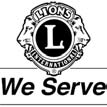 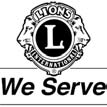 THE INTERNATIONAL ASSOCIATION OF 	LIONS CLUBS                         A-­‐15 Fall Cabinet Meeting Minutes7:00 PM, October 19, 2022    Atwood Lions, Atwood, ONCall to order – 6:59PM – Welcome from Atwood President, Lion Alan WeyersO Canada – led by Lion Chief Alan WeyersLions GraceRecess for Dinner – 7:07 – Resumption – 7:42Lion Chief Al called for a moment of Silence to reflect on our lost membersDG Tony assumes the chair for the meeting.Protocol –1st Vice District Governor, Garry RansomApproval of the Agenda without changes, Governor Tony.Moved: 2nd VDG Bill Robinson, CT Linda Vinette CARRIED.District Governor’s RemarksGovernor Tony began by remarking that we have already lost a club this year and that its departure not only affects the members and the Lions but in it a way it affects the whole community of Lions: Whether the local or our worldwide community.Through the service we provide through our five pillars of service, we serve our communities but also throughout the world. PDG Lion Nancy Ransom is asking that all clubs publish their service and activities. This is a great way to tell the world about what we do. PDG Tracey is pleased to see that we have inducted 14 new members but is certain that there are many more not yet reported. We need to report. Lion Jim (Sanders) is working on developing and implementing leadership programs but members a failing to attend. It’s disappointing that all this effort goes into the planning but gets cancelled because member fail to participate.Going forward, let’s make that extra effort to serve, report service and attend information opportunities. Most importantly, let’s not falter in service and report your activities. This will help us all reach out to serve the world.The August 21st Cabinet Meeting was very poorly attended but tonight, we may be seeing it begin to turn around. Approval of Minutes of the August 21, 2022 Cabinet MeetingAvailable at https://a15lions.org/pages/uploads/Events/CabinetMinutesReports20220821Aug.pdf Moved: To approve the minutes, 1st VDG Garry, Second – ZC9S Ken, CARRIED.Secretary’s ReportCS Denis announced that in trying to allow cabinet and committee reports a little more time to report, he found it challenging to prepare the Cabinet Meeting package for distribution before the meeting. CT Denis stated that, in the future, he will call for reports to be submitted 10 days in advance and that he will then be able to commit to send the reports package and agenda at least 5 days in advance. Moved: To accept the Secretary’s report: 2nd VDG Bill, Second – ZC37W Cecilia. CARRIED.Treasurer’s Report	CT Linda presented the District Current financial position. She confirmed that funds from the Cultural Festival and the Reading Action programs have been rolled into the Lions Quest account as approved in August.Moved: To accept the Treasurer’s Report: ZC9E Juan, ZC51E Kevin.  CARRIED	Question arising: PDG Doug Smith asked what had come from PID Art Woods request for details regarding the disbursements on the Leash Free Park account. CT Linda had spoken to Art and provided him the information as requested. Because of this request, CT Linda advised that the information will be provided to members of Cabinet and Committees.Cabinet Reports	GMT Coordinator – 1st VDG Garry (o.b.o. GMT Committee)VDG Garry stated that they are working on building membership on a multitude of fronts. Their committee consisting of PDG Tracey, VDG Garry, ZC Mike McCourt, ZC Juan Monterozza, ZC Cecilia Fulker and others have been busy setting the foundation for a campaign to develop a long awaited club in Listowel. They have conducted a needs assessment and they hope to hold a membership campaign before the end of the year. They also hope that a new club would be possibly in place in the new year.In addition, they are working to gain members and new clubs in the urban areas of the District. Considering the number of people. There is a great opportunity to build membership. They will focus on large centres that have had a significant growth in population. The communities are growing but we, Lions clubs, are not.To cover expenses for these campaigns, the District has applied for $1500.00 USD Grant to pay for those expenses like meetings, planning and possibly a professional looking display booth at malls and events. He’s looking forward to working with the team and will keep the Cabinet informed of their progress.Moved to accept the Cabinet Reports: ZC9E Juan, Second CT Denis.  CARRIED.Committee Reports 	Diabetes Awareness: PDG Thom HerrmannPDG Thom began his message describing, in some detail, how Diabetes affects many in our communities. He stated that many people don’t realize they have Diabetes, especially Type 2 Diabetes which a lot of us Lions have.  In his way, he described how, when unmanaged, Diabetes can lead to dangerous health issues aa well as amputations (“Chop”). Lion Thom offered to present at any club or venue: All you have to do is ask.November is Diabetes month: Contact him for tags to help you raise awareness and funds for Diabetes.Diabetes Canada provided certificates of appreciation and PDG Thom proudly presented the clubs with their respective certificates.Clubs who received a certificate were:Plattsville & District			Stratford		CopetownRockton					Ingersoll 		ParisSouth Wellington Community		St. George		Kitchener PioneerKW Community Spirit			Atwood			BurfordFergus 					InnerkipThank you goes out to all the clubs from us “needle prickers”.Convention Report – PDG Doug SmithPDG Doug presented the budget for the District A15 Convention 2022/2023 to be held in Brantford on April 14-16, 2023. Moved: That Cabinet approve the budget presented for the 2022/2023 Convention. 		Moved by : 2nd VDG Bill, ZC9E Juan. No Questions. CARRIED.PDG Doug proceed to remind members that this convention is a joint effort of the Paris, St. George, Rockwood and District and South Wellington Community Lions.In addition to the report attached, PDG Doug empathized that we will be holding 2 or 3 events on the Saturday, any one of these would be a welcome activity for Lions. We hope to have a presentation from POGO (Pediatric Oncology Group of Ontario) regarding one of our pillars (Childhood Cancer) as well as a Strides Walk for Diabetes. He welcomed PDG Thom to take the lead on this. In addition, as part of our support for the Environment, we will have a display of Electric Vehicles from a variety of vendors and possibly hold a parking lot clean up. We request clubs and Zone Chairs to invite us to come and promote this convention. March 1 is an important date: If we do not have enough registrations, then we will have to cancel this event and advise cabinet of this decision. Youth Camp Budget – Lion Allison HenkelDG Tony expressed Lion Allison’s regrets for not being able to attend as they are away on vacation. This year, they have planned to host as many as 20 youth. The camp is to be held at the Blue Springs Scout Camp between Rockwood and Acton.Moved: That the Youth Camp and Exchange budget be approved as submitted: Moved by 1st VDG Garry, Second – ZC37W Cecilia.    CARRIED.Moved to accept the Committee Reports – ZC9S Ken, ZC51E Kevin. CARRIED	Unfinished Business	Re-zoning – DG Tony DavidsonDG Tony expressed that the conditions in the amendment that led to the tabling of the motion to re-zone (“To defer any decision of re-zoning until after the pandemic is over”) has been met as defined in the minutes of October 29, 2020 (“When free movement of people between cities and countries. When there is a vaccine with a good clinical trial.”DG Tony then pulled the original motion for consideration. 1st VDG Garry, who had moved the original motion, requested that the motion be withdrawn. DG Tony asked if there were any objections from voting Cabinet and seeing none, the motion was withdrawn. DG Tony then advised that with all that had gone on in the period from when the motion was tabled to now, such as the loss of 2 clubs and a few others in need of support, as well as the prospect of 3 to 4 clubs looking to transfer to District A15, the current zones as defined in the original scenario would not be in the best interest of the District at this time. DG Tony proposed that the re-distribution of clubs should happen once we have more information about these possible forthcoming changes and challenges.Question from the floor: (Lion Alan Fulker, Zurich): Lion Alan wondered how it was that we could do this? We had voted on doing this at the convention in 2020 and the clubs had already chosen to adopt the first scenario and that it was going to be done? How can you overturn that decision?”After much discussion, it was explained that the By-law changes passed at the Convention in 2020 determines the point at which a re-zoning has to be undertaken, not the process under which it is done. A policy, put in force at the same time, determines the process. In compliance, the process was begun and culminated in the motion to rezone at the 2020 fall meeting recommending the adoption of Scenario 1 as defined in the minutes of the Fall Meeting 2020. This motion, never passed, was tabled until its conditions set out in the amendment were met. With all the changes in the District, Cabinet felt that we need to revisit the re-zoning distribution. DG Tony expressed a need for us to re-evaluate the policy and possibly the By-law. He advised that this task will be assigned to a committee and made responsible to make recommendations on these items.Special Presentations & Awards	Campaign 100 – LCIF AwardsPCT Lion Peter Oswald was pleased to report that District A15 had the largest number of clubs that had either reached the Model Club or Maple Leaf club designation. Lion Peter also reminded us that all of the funds that are donated to LCIF go towards grants. He also said that up to 15% of grant monies can be requested as community grants by the clubs that have met a level of contribution. Much of the funds from our District went through the Lions of Canada Fund for LCIF, our Canadian agency responsible for providing charitable receipts to personal donors. Recently, funds have provided as emergency grant to the Maritimes in the aftermath of Hurricane Fiona as well as part of the 2.7Million US Dollars to provide Humanitarian Relief to refugees from the Ukraine and surrounding countries.The following clubs were presented with a framed recognition.Model Clubs: (clubs who donated $650CDN/member during Campaign 100.)	NOTE: Model clubs automatically are recognized as both Model and Maple Leaf Clubs.Guelph Lions Club		Marsville and District Lions Club	(top club $ per member)Stratford Lions Club		Woodstock Lions ClubElmira Lions Club		Cambridge Highlands Lions ClubMaple Leaf Clubs: (clubs who donated $360CDN/member during Campaign 100.)Ayr-North Dumfries		CopetownElora				KitchenerSt Jacobs			West CoastKitchener-Waterloo Community SpiritLion Peter concluded his presentation reminding everyone that donations of any amount are always welcome through the Lions of Canada Fund for LCIF!Sight Screening – DG Tony (o.b.o. Chair David Millard)The new sight screening program supported by the funding from the Cowan foundation, is in need of volunteers (see report attached). Please contact Lion David Millard if you are interested in participating in this pilot project for Waterloo Region schools.Announcements	PDG OJ Wilura – We are looking to organize an Honorary Committee (PDGs) dinner	at the Queen’s Inn on November 10. Details to come to the committee members soon.Lion Bob Pearson advised that there is only limited room in the Lions Magazine and will try and see what he can do to make the pictures bigger and increase write-ups, when possible.October 27, 2022 – Workshop for Club Presidents, Secretaries and Treasurer’s or any member with an interest in the club leadership.Closing Remarks	As we move forward in this the 2nd Quarter of our Lions year, we need for people to step forward to take leadership opportunities at the District and the Club. If you have an interest, feel free to contact your Zone Chair or members of Cabinet to get the answers that you seek. And remember … Lions are supposed to have FUN! With that in mind, remember … TOGETHER WE CAN!      Our next Cabinet meeting will be held on January 19, 2023 – Innerkip Lions.       Adjournment – 8:44PMGOVERNOR’S REPORT  – DG Tony DavidsonSummer is over and we are now into Fall, and you are doing an awesome job with service projects and Fundraising for the various institutions you support. It is great to be able to be out in our communities with no restrictions. I thank you for all you have done for Lions during the first quarter.The district lost a tremendous Zone Chair in 37 South when Lion Lisa Visser stepped down for personal reasons. We are currently looking for someone to step forward to take on the duties for the remainder of the year. We also had a change in our Diabetes Awareness chair with Lion Thom Herrmann taking on the roll.The Governors Team and the Zone Chair are visiting Clubs and I would like to thank the clubs for the generous hospitality we receive.We have had many new Lions inducted this quarter and it would be great if we could continue this growth. It is important to attract new members to keep the Clubs active in the community. New members bring new Ideas, and new Ideas bring greater service. Membership is the responsibility for each of us. When was the last time you asked someone to become a lionThe GMT team is working hard to engage all Lions with training workshops. These are both in person and virtual, so I hope the members take advantage of their dedication!DISTRICT GOALSAs for the District Goals for the year we have 23% of the Clubs reporting service, our goal is 60%.100% of the zone chairs have been trainedWith the desire to have 50% of the Club officers trained we currently have 13% trainedWe had a goal to increase the District by 60 members over last year and we are currently down 21 members.Other Goals can be found on Lions Insights, District GoalsLions Quest and the Lions foundation have always been important to me. My wish is to have all clubs donate to these worthy causes.FIRST Vice District Governor – VDG Garry RansomI saw this sign in a yard and it took me a few minutes to interpret it but it says our pre-covid time is over, rest in peace. Though we continue and it appears that we will continue to have covid with us for a while, we are getting back to normal but normal will not be the same as pre-covid normal. My daughter works out of her house for a company located it California. She says she will never go back to working out of an office. Woking at home allows to have her own schedule and more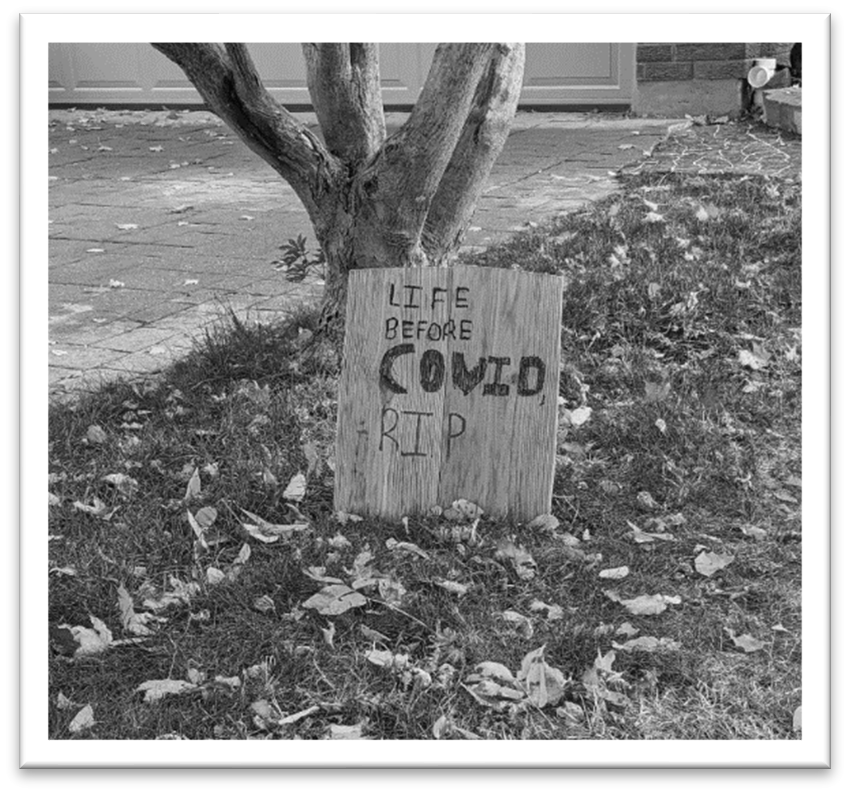 time with the family. I was at a meeting in Guelph where a person in Hamilton gave us a virtual tour of the airplane museum where he pointed a camera at the planes and talked about them. Almost as good as being there. We would never have thought that was possible 3 years ago. So pre-covid time R.I.P.What happens in post covid? It is going to be different, some of it is going to be new and it will all be exciting. During my district governor’s training it was emphasized to work as a team. No more District Governor’s goals but District goals. Lions Foundation of Canada are continuing with virtual graduations not live graduations. While at the US/Canada forum there were many Lions there that belonged to virtual clubs, specialty clubs, clubs that have hybrid meetings, and clubs that meet only after a project. In a recent survey that the membership team conducted more than 50% of our members want training done virtually not in person.Yet some things will stay the same.  I have seen in my visits to Freelton and Burford where the Lions continue to provide great service, where needed, to their communities.  Stratford Lions have a special project which they call “Stratford Lions Project Care”. Our members still want to socialize but perhaps it will be when we celebrate a project not at a meeting.So, what is the future of Lions? Hard to tell. We cannot go back to what we had. That door is closed. Just as my daughter will not go back to an office environment because there are too many pluses working from home. We have unprecedented opportunities thanks to Covid. The saving in cost and time conducting virtual workshops cannot be underestimated considering the busy lives of young families.Businesses that have embraced the new opportunities are thriving. We have the same opportunities. Let’s identify and embrace them. Lions have always been able to adapt. We will adapt to help serve those people less fortunate than ourselves. As President Brian Sheehan says “Together We Can”FVDG Lion Garry RansomSECOND Vice District Governor – VDG Bill RobinsonThe Lions year is progressing quickly. As we enter the 2nd quarter, I am please to have visited with 9 clubs. All the clubs are busy with service projects or are shaking the bushes trying to increase membership and that is exciting. Unfortunately, we lost a club in the district, and that should serve as a reminder to all of us the importance of succession planning and to gauge member satisfaction. Sometimes we take it for granted that someone will always step up to take over the officer position or chair the committee but what if no one does? Nominations will be opening soon for cabinet positions next year and it won’t be long before we are looking at next years club executive. We should start early and find our replacement. The district team is here to assist all the clubs to succeed in achieving their goals.Respectfully Bill RobinsonCABINET SECRETARY – CS Denis VinetteChanges in the Directors and Officers have been made at the Ontario Business Registry.Going forward, I ask that reports to cabinet be provided in a text form with the least amount of graphic content as is necessary. This will allow for a smaller file for distribution and make it easier for reading apps to navigate for those with visual impairment or blindness.CABINET TREASURER – CT Linda VinetteFor October 19th Cabinet Meeting, the financial reports have been balanced and reconciled to the bank online balances (reconciled to statements as at September 30, 2022).ADMINISTRATION ACCOUNTAll clubs have been invoiced for dues by email for the Lions year. Out of 55 clubs, we have 20 clubs with outstanding dues.With respect to Expenses vs. Budget, there has been very little activate and the report is straight forward.TRUST ACCOUNTSThe balance sheet for the Trust accounts is an accurate reflection of all the balances held in Trust and all accounts have been reconciled to the Bank records as of September 30, 2022.Per the Cabinet Meeting motion in August 2022, Balances from the Cultural Festival (217.11) and the Reading Action plan (6.12) have been transfers to the Lions Quest Contra Account.Respectfully Submitted Linda VinetteDistrict A-15 Lions Clubs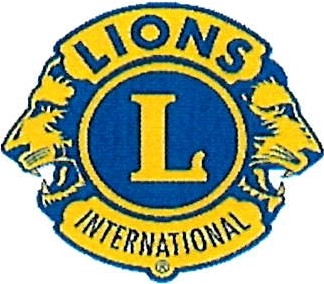 Administration Account - Balance SheetDistrict A-15 Lions Clubs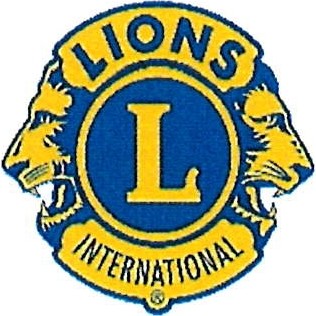 Profit & Loss - Budget vs. Actual Administration Account -July 2022 -Sept 30 2022District A-15 Lions Clubs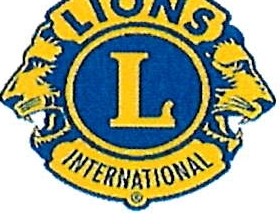 Trust Accounts - Balance SheetZONE 9S – ZC Ken LiningtonI have not done a club visit as yet. Starting on Oct. 18 with the Glen MorrisClub. All clubs with the exception of Rockton and Paris have confirmed dates, time and locations for Zone Chair visits. The first Zone meeting has been confirmed for December 20 at the Copetown Club.I participated in a A-15 Leadership planning session chaired by 2nd VDG Bill Robinson.ZONE 37W – ZC Cecilia FulkerIt feels good to be back in my blue blazer. My first visit was to Monkton Lions.The club is celebrating their 70th anniversary. What a great accomplishment.The club was excited to tell me about the barn dance. Everyone really enjoyed it.The club also participated in the Homecoming for Monkton working with The Kinsmen Club.The secretary of the club Lion Emma Payne is a 3rd generation Lion. I have a feeling she is leadership material.I still have to visit my other clubs to share a meal, share in their pride, share a goofy joke on my part and of course share The District Governors message.Yours in Lionism Lion CeciliaZONE 51E – ZC Kevin MarchHello Everyone.By the time we have our Cabinet meeting, I will have visited four clubs in Zone 51 East and inducted five new members. The clubs which I have been to are very happy to be meeting in person again. The clubs in 51 East are realizing that there is a new normal regarding fundraising and serving people’s needs. Due to the pandemic, more people and organizations are asking our clubs for assistance, i.e., food banks, schools, hospitals, sporting and recreation groups and various other local organizations. Clubs in 51 East are coming up with new ways to raise funds to assist those in need.In my recent travels around the zone, I have noticed some clubs have lost catering services due to the pandemic and are having difficulty finding an affordablecaterer due to the increase in food prices. This is proving difficult for clubs who have always enjoyed the fellowship around dinner meetings. I am wondering if clubs in other zones are experiencing the same situation. I would gladly entertain any suggestions to a workable solution to the problem.I plan to do the rest of my club visits in November and December before inclement weather affects travel.Respectfully submitted ZC Kevin MarchZONE 51W – ZC Mike McCourtClub visits in full swing with many more to go. Clubs are all anxious to have a visit and to learn what other Clubs and the Region are up to. Membership is an ongoing concern and initiative for many clubs.GLT - DISTRICT COORDINATOR – Jim SandersThe District Leadership Team will be presenting a Club Officers Training session via Zoom on October 27th.Topics will include:Building an AgendaRunning a MeetingMembership ReportingUpdating club RosterUpdating club info in MyLCISubmitting PU101Reviewing club statementsHow to pay LCIWhen to pay LCISetting up and running a Zoom MeetingCelebrate SuccessAn invitation has been sent to all Clubs. Please encourage Club Officers with whom you are in touch to pre-register.GST - DISTRICT COORDINATOR – PDG Nancy RansomThe Lions of A-15 are busy as ever serving their communities and people in need, as shared in the monthly service story letters to Clubs. I am very grateful to PDG Karen McNeight who has kindly volunteered to join our district Global Service Team! Lion Karen has provided some excellent suggestions for service projects, which were shared with the district clubs.I encourage our Zone Chairs to reach out to clubs on their visits, and promote joint club activities and projects that involve members of their communities. Service is the key to gaining members.I challenge each Club to enter every category of our district Club “Challenge forPride” Service contest.The GAT Success Story Funding ($500 USF) was applied for, and has been approved for A-15.An entry was submitted to the MDA Kindness Matters contest.Insights – currently 26 % of A-15 Clubs are reporting on MyLion; as compared to 55% of clubs reporting at end of last June. Please reach out if you need assistance. This is OUR STORY to share with the world - reporting our activities is essential to Lions International’s relationship with their global service partners. This is OUR NEWS MEDIA - All Lion members can access MyLion to read about the activities that are taking place in our District and in Canada.“Together We Can”Respectfully submitted, Lion Nancy Ransom, A15 GST ChairGMT - DISTRICT COORDINATOR – PDG Tracey RobinsonIt has been a very busy couple of months. Our membership team has been very busy planning Membership workshops within the district. We had planned one for each Region, first being Region 9 for October 1, 2022. Only 3 members signed up for this workshop and therefore had to cancel. A survey was sent out, with a response from a few members. With the results from this, we have decided to cancel all workshops that were in person and will only be doing a Virtual workshop sometime in November.We are currently trying to start a club in Listowel. We have been out wondering the streets handing out information and assessments. We are hopeful to have more information within the coming months on our progress.There has been communication with some clubs in the district to aid in re-building and getting new members. This is always available from our team.Unfortunately, we did loose a club this year. Some of those members were able to transfer to another club within the district. There has been 9 reported new members come into the district. I know of a few more that have not been yet reported. Welcome new members and thank you to the sponsors for bringing them out.Keep up the great work in our great district!!! Respectfully submitted:PDG Tracey RobinsonBULLETIN & MDA MAGAZINE LIAISON – Bob PearsonPlan of Action:Continue with the established quality of the newsletter issues but we do realize there is always room for improvement.We are holding the October issue until after the cabinet meeting to accommodate LCIF club presentations.That gives us some lead time to accept additional items for publication. We are always open for business, please forward your submissions as soon as practical. Event advertising is not only allowed but encouraged.The newsletters are distributed electronically, photo resolution is not quite as important as it is for print versions, however some submissions may find their way into the LION magazine and quality photos are important.The popularity of the bulletin contest seems to have waned somewhat and there have been no entries in the last couple of years. As a result of feedback from club members it has been suggested that it might well be time to consider changing the format of the bulletin contest to promote more interest within district clubs and the rating system perhaps be based on regular submissions as opposed to a one- time entry for the contest. More to follow.Timely submissions make for a better product. District clubs and bulletin editors are requested to submit your material to the A15 Editor as soon as practical for the next issue.Submissions can be in most formats, PDF’s are preferred, but most other platforms can be converted. Contact the bulletin editor if you have questions about file formats. Microsoft Word seems to be the most popular format and that is suitable.Respectfully, Lion Bob PearsonNote: The position as editor for the District Governor’s newsletter is not a permanent assignment, if any member might be interested is assuming please contact the writer.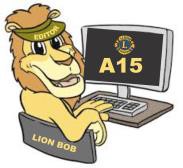 COMMUNICATION – PRC Jim KeronThe purpose of the Communications Committee is to provide hybrid zoom meeting facilities for the District A15 cabinet meetings. For clubs interested in hosting a cabinet meeting, our only requirement is to have WIFI accessible in your hall. It’s easier if you have a PA system since we can use that and if your hall has a built-in projector that’s even better but the only must-have requirement is WIFI. Additionally, if a club in interested in setting up a hybrid solution for your club meeting I am happy to consult with you.  I also have a reasonably detailed paper on how I set up my system which includes some operating considerations. Email me to get a copy at jkeron@uwo.ca This paper has been sent to a number of Lions clubs across the continent.Jim KeronCONSTITUTION & BY-LAWS – PCC William (Bill) CarsonNothing to report at this time.CONVENTION CO-HOST REPORT – PDG Doug SmithThe Convention Committee are working hard to host our Annual District Convention.Attached is the Proposed Budget and I hope that all have read it and if there are any questions I will entertain them and answer them.Hearing none, I would ask DG Tony to ask for a motion to accept and approve. Outline of the ConventionThis will be a 3 day Convention held at Brantford Best Western (Brant Park Inn) on April 14 – 16, 2023. Room rates are $119.00 plus HST per night with Free Parking and a Complimentary Breakfast.Friday Night - Opening Ceremonies, Candidates Skits and of course Hospitality Suites.Saturday Morning - Honorary Committee Meeting, Cabinet Meeting, Luncheon with Guest Speaker regarding Pediatric Cancer Support.Afternoon Service Activities – Environmental Electric/Hybrid Cars Display and a Roadside Cleanup. While we are walking doing the Cleanup, it will double up as a Stride for Diabetes Walk. With some assistance form the District Marketing Committee, local Press/TV will be asked to promote Lions not only in Brantford but also in District A15. DON’ T PLAN ON HAVING AN AFTERNOON NAP!Saturday Evening – Governor’s Ball featuring our International Guest as Speaker.Entertainment to follow.Sunday Morning – In Person Voting, Memorial Service, Cabinet Meeting and Closing Ceremonies.In closing, this Convention may determine if we have any future Conventions. If we do not have sufficient registrations by March 1, the event will be cancelled. Plan “B” … would be left at the decision of Cabinet.Respectively submitted,PDG Doug Smith	ZC Ken LiningtonConvention Co Host	Convention Co HostELECTIONS & CREDENTIALS – PDG Thom HerrmannNo Report.HISTORIAN – PDG Nancy RansomThe monthly club pin stories are ongoing; and I plan to share monthly, past projects from our district that involved club partnerships and multi club service projects.I invite clubs to forward stories and photos about your pins and of joint projects to share with all.Respectfully submitted, Lion Nancy Ransom, A15 HistorianHONORARY COMMITTEE – IPDG Harvey WoodNothing to Report.INFORMATION TECHNOLOGY – PCS Ted RypmaNothing further to report at this time.INTERNATIONAL RELATIONS – PID Art WoodsLCIF – IPDG Harvey WoodsCampaign 100 – Special Presentation.LEO ADVISOR – PDG O.J. WiluraDistrict A15 still only has 2 LEO Clubs in this district, KW with 8 members and Lynden with 3.KW Leo is presently restructuring with a new President Ashton Chan. A further effect of the pandemic is shown by the drop of members who have lost interest as a result of not being able to carry out meaningful service within the community.Lynden President Ruth Brooks advises that they are trying to rejuvenate their Leo Club with new young members. Again, the loss of members is due to a lack of being able to meet and provide service.I can only reiterate the final paragraph from my last report. The youth in ourdistrict are very important and we should be able to support them by adding more Leo Clubs in A15. For only $100 per year your club could influence many of our young adults. The hyperlink below can provide more information or you may contact me. Start a Leo Club | Lions Clubs InternationalOJLion OJ WiluraLONG RANGE PLANNING – PCC Kevin J. BanfieldNothing to Report.NOMINATION – PCC Tim CroninIt is already time to start thinking of the 2022 2023 Leadership of our District.The District A15 Policy allows for nomination and campaigning for DG, VDG1 and VDG2 to commence November 1. Zone and Region Chair candidates may be nominated and start campaigning January 1st.The A15, MDA and LCI Constitutions and Bylaws dictate the requirements for the respective positions. I will leave it to the perspective candidates to become familiar with these requirements. I would ask that perspective candidates complete the required forms, available on the A15 Website under https://a15lions.org/pages/Directory/A15Pubs, to be submitted to the cabinet secretary.The requirements as set out in the Constitution and Bylaws will be confirmed and the candidate will be notified that they may start campaigning.Historically there are seldom enough candidates for Region Chair and Zone Chair and candidates are acclaimed to the position. This does not mean that the candidates do not need to campaign - the campaign is a good way to prepare for the position they wish to hold.I would ask all District Officers to promote and encourage eligible Lions to seek office.If there is no candidate for Zone or Region Chair, the District Governor may appoint a Lion to fill the position.I would recommend to Cabinet that Long Range Planning make recommendations to formalize the procedure and requirements for appointment to Zone and/or Region Chair positionsRespectfully Submitted.ACCESSIBILTY – PDG George CorrinDistrict Governor Tony Davidson Good day, Each Club is effectively dealing with the up coming Accessibility Legislation. Each club does have free access from their own municipality for further information as to the process to follow if required.They still have until the year 2025 to have what they can in place. Kristina Engle has requested that we attach a possible available grant to the appropriate clubs. Respectfully submitted Lion George CorrinGood day Lions,I received Great News on an Accessibility Grant. This is a fantastic opportunity if your Club Facility needs an accessible washroom, ramp, accessible doors, accessible lifts, etc. I learned you will need two quotes with your application to prove that this is a project about which you are serious.The New Horizons Program has launched a Call for Proposals (CFP) under the Enabling Accessibility Fund (EAF) Small projects component. You can apply between September 7, 2022, and November 1, 2022, at 5:00 p.m. Eastern Daylight Time (EDT). If you need help or accommodations, please send us an email before November 1, 2022, at 3:00 p.m. EDT. Employment and Social Development Canada (ESDC) will communicate decisions to applicants within 16 weeks from the closing of the application period.Information on the application requirements and process can be found in the Applicant Guide on the EAF Small funding webpage<https://www.canada.ca/en/employment- social/development/services/funding/enabling-accessibility-fund-small- projects.html> .For any questions, please contact us <https://www.canada.ca/en/employment- social/development/services/funding/enabling-accessibility-fund-small- projects.html#h2.08> .Please note: ESDC will be holding information sessions<https://www.canada.ca/en/employment- social/development/services/funding/enabling-accessibility-fund-small- projects.html#h2.08-h3.01> .I hope this information is helpful and some of the Lions Clubs are able to apply for this Government Grant to make this facility a little more accessible.Yours in Service, Lion Khrisstina EngelMultiple District ‘A’ Accessibility ChairpersonEmail Address: kengel@lionsa16.com Phone Number: 905-252-7004CHILDHOOD CANCER – Sue MartinI have sent an email to all clubs in District A-15 introducing myself again. I asked each club to let me know they received the email and encouraged them to plan for some project to support the focus area of Childhood Cancer. I have offered ideas and resources for projects as well.I have made a connection with Meaghan Moore of Ronald McDonald House of South Central Ontario. She has made presentations to both Guelph Lions and St. George Lions Club. As a result of these presentations both clubs made generous donations to RMHSCO.PDG Jamie Jones, GLT Coord. A12, MDA Childhood Cancer Chair, has offered an invitation to all Childhood Cancer Chairs to take part in a Zoom Meeting on Oct. 20th. I have registered for this event.Lion Sue MartinDIABETES AWARENESS – PDG Thom HerrmannVerbal Presentation to come.EFFECTIVE SPEAKING – Lion Lyle FairNo Report.GIFT OF LIFE – Lion Jess BaileyNothing further to report at this time.HEARING & SPEECH ACTION – PDG George CorrinDistrict Governor Tony Davidson Report on Hearing For the year Lions 2022 2023 A15 has 3 Lions that sit on the Hearing Board of Directors, they are Lion Janey Dawson Brock, Lion Gary Eves, and Lion John Pepper.They all do with the other board of Directors a fabulous job in being creative with making the lives of the blind and deaf members of our communities better.As a reminder for all the clubs I have attached a document that each club can apply for the Helen Keller award with a donation to their cause, and fund raiser. Also please look at their web site very interesting.Respectfully submitted George Corrin (Inclusion)HUNGER – PRC Victor ChauxNo Report.LIONS FOUNDATION OF CANADA – Lion Cheryl Bauman Dog Guides UpdateThe Lions Foundation of Canada Dog Guides has almost returned to pre-COVID operation with lots of puppies being born and long-distance clients staying fortraining at the Oakville facility. This fall, Dog Guides celebrated the graduation of more than 40 graduates in 7 Dog Guides program. This is the link to watch the October 4, 2022 graduation: https://youtu.be/kblW4E5oC-Q. Watch the newDog Guide video which highlights its seven different programs: https://youtu.be/qaz_OZ9Uktw.Dog Guides will be hosting its Annual Meeting on Saturday, October 15 from 2 pm to 3:30 pm. Join the meeting virtually by registering at https://www.dogguides.com/events/annual-general-meeting-agm/.The foundation launched a new website this fall with a section for how Lions Clubs can help support Dog Guides. Teams can be sponsored for as little as$4,000 which can be paid over three years, and clubs can recognize the dedication and service of individual Lions with a fellowship.Become part of Dog Guides new facility. Contact Deb Cserhalmi to have a club presentation on the new state-of- the-art training school or receiveinformation on how District A15 clubs can support the project.Tickets are available for the LFC Dog Guides 50/50 Fall Online Raffle until November 10th.District A15 Support for Dog GuidesIt costs $35,000 to raise, train and place a Dog Guide, which are provided to qualifying Canadians with medical and physical disabilities at no cost. With no government assistance, the foundation relies on fundraising events and donations from many sources including Lions Clubs.As always, District A15 Lions Clubs have been working hard to support Dog Guides. The following are fundraising initiatives and activities known by the LFC Chair at the time of this report:The Sheffield Lions Club held a Pet Valu Walk for Dog Guides event on Saturday, September 24th.The Floradale Friends of Dog Guides Lions Branch Club and Mosborough Busy Busy Lions Club teamed up with District A711 Halton K9 Lions Club and Toronto Green Capes Lions Club on September 24th for the Paws for a Cause event which raised money for Dog Guides and to help with Dog Guide graduate vet bills.District A15 Lions Clubs are selling 2023 Dog Guide Puppy Calendars.Order calendars online at https://www.superpupcalendar.ca/floradalefriends or purchase them from a participating district club.Floradale Friends of Dog Guides Lions Branch ClubAutumn Days Online Facebook Auction: https://tinyurl.com/2fcwvz4eMosborough Busy Busy Lions Club50/50 Draw (contact raffle@mbblc.org)SummaryFrom guiding their handlers through their daily lives to getting help when it's needed most, Dog Guides play a crucial role in the lives of Canadians withdisabilities. Thanks to the generous support from Lions Clubs such as those in District A15, the foundation has been able to continue providing assistance to its fosters, staff, and Dog Guide teams as the demand for trained service dogs grows.If you want to go fast, go alone. If you want to go far, go together – African ProverbRespectfully submitted by Cheryl Bauman, District A15 LFC ChairLIONS QUEST – Lion Barbara MelaraNo Report.PEACE POSTER & ESSAY FOR VISUALLY IMPAIRED YOUTH – Lion Debbie NelliganWe have had an overwhelming response to this year’s peace poster and essay contest. There are 20 kits out throughout the district. Congratulations Lions. I am looking forward to seeing what our talented students will submit to us. This year’s theme is “Lead with Compassion”.A reminder to the clubs the posters must be delivered to me by the week of Nov. 7th. Please contact me for arranging pickup.It is great to see the clubs back into the schools supporting our youth. Sincerely, Lion Debbie NelliganSIGHT SCREENING & CONSERVATION – Lion David MillardIn May 2022, preparations commenced to resume vision screening in the Region of Waterloo Public and Catholic schools assessing senior kindergarten children. Due to Covid issues the last screening efforts were conducted in the fall of 2019/spring 2020.This project is a collaborative effort involving the Regional Public Health Department, the LCIF, the Cowan Foundation, the University of Waterloo School of Optometry and District A-15 Lions Clubs.In addition to completing the vision screening there will follow up actions to determine if children that require an Optometrist check have actually seen an Optometrist. The data generated from the program will be studied to measure the impact and the cost/benefit of the vision screening program. It is believed that this collaboration will serve as a model for a nationwide early eye care program for children.Over the last six months participants have been:sourcing and allocating funds for the project (LCIF and Cowan),gathering the equipment required/assessing the existing equipment (UW), recruiting volunteers for vision teams,scheduling the vision screening events, and training the volunteer teams.It was projected that 7 teams are required consisting of 7 team members to accomplish the number of students needing testing and concluding the project in March 2023. To-date we have enough volunteers for 6 teams, some teams way short of the 7 team members. A team can get by with 5 members but this leaves no room for illness, vacation periods or other needs to get away. The time commitment is high where over 20 days of testing will be required conducting screening (for one day per week).Unfortunately, only enough volunteers to start 6 teams have been recruited, with some teams short of members. More team members are required.The teams assembled and rough number of team members are:UW School of Optometry Team - Students will rotate throughout the program. No additional members required.Kitchener Team - Currently 5 team members, 2 volunteers required. Bridgeport Team - Currently 5 team members, 2 volunteers required.St. Jacobs Team - Currently 7 or more team members. No additional volunteers required.Cowan/Cambridge/Rockton Team - Currently 4 team members, 3 volunteers required.Elmira/Linwood Team - Currently 3 team members, ideally 4 volunteers required. For the time being others will assist this team to get going.In summary about 11 volunteers are needed to round out the above teams; then an additional 7 volunteers would build the seventh teamRegards, Dave Millard(reports provided after Club and District distribution was sent)YOUTH CAMP & EXCHANGE – Lion Allison HenkellBudgeting for the camp this year is difficult. We are going to have to take a good look at the agenda and see what will need to be adjusted based on what activities survived COVID. Additionally, the cost for pretty much everything has increased significantly since we last ran the camp in 2019. When we are making adjustments to the agenda, we will endeavour to find activities that fit within our budget overall although the line-by-line items may be inaccurate. For example, there is a Pow Wow that we have seen advertised and we thought it might be good to add something to our agenda to highlight our First Nations, we would replace that with something else on the agenda and try to keep the cost similar.Mark and I are looking at having 20 youth, the two of us and likely two other volunteers. That should allow us all to fit in two 12 passenger vans. We often take another vehicle "just in case". We wouldn't want to have a medical issue or something and have it throw a wrench into everyone's day because one of the vans is tied up. When we are back from vacation, we will submit the informationto YEC to get our camp on the International website and we should begin receiving applications, likely in December.Overage (Shortfall)Budget assumes we will have 24 in camp this year and don't need to use 3 vehiclesZONE 9E – ZC Juan MonterrozaHello to all A15 Lions,This year as Zone Chair 9E will be a fantastic opportunity to meet all Lions members and know our future path after a big break, all are in favor and to meet in person.Meetings with all clubs in our zone start in a good pace and so far, I have visited two clubs with a huge ambition to grow up on members and community activities.Also, I have very active with the membership committee trying to get all clubs training to get more members to our clubs.Lion JuanENVIRONMENT – ZC Juan MonterrozaI am still working on a master plan with all Zone Clubs and present a draft of activities to have environment green year.As at Sept 30, 2022ASSETSKindredKindred Emergency Fund Cash24,886.49Kindred Cash59,379.45Total Cash in Kindred84,265.94Shares in Kindred25.00Total Cash84,290.94District Dues Receivable12,852.20Total Chequing/Savings84,290.94Total Current Assets ·97,143.14TOTAL ASSETS97,143.14LIABILITIES & EQUITYLiabilitiesCurrent LiabilitiesMDA Dues Payable22,400.00Centenial Project Fund1,000.00Convention Fund1,797.60DGE Partner Travel3,600.17Total Other Current Liabilities28,797 .77Total Current Liabilities28,797.77Long Term LiabilitiesInternational Director- Contra8,451.50New Club Assessment - Contra5,334.20Total Long Term Liabilities13,785.70Total Liabilities42,583.47EquityEmergency Reserve Fund23,000.00Retained Earnings21,245.26Net Income10,314.41Total Equity54,559.67TOTAL LIABILITIES & EQUITY97,143.14ActualBudgetOver/(Under Budget)IncomeDistrict Directory48.00120.00(72.00)District Dues10,914.0010,914.00Interest Earned121.33120.001.33Leadership Seminar Income1,375.001,375.00Membership Assessment1,926.001,926.00Pin Sales85.00500.00(415.00)GAT Grants from LCI and MDA1,650.00(1,650.00)Total Income14,469.3316,605.00(2,135.67)ExpenseAwards - Cabinet45.201,000.00(954.80)Awards - Other Accrual600.00(600.00)Total Aw ards45.201,600.00(1,554.80)Badges & Patches502.32800.00(297.68)Bank Charges2.79100.00(97.21)Cabinet Expense300.002,000.00(1,700.00)Convention Expense1,200.00(1,200.00)District Cha ir ExpenseComm Chair1,600.00(1,600.00)District Chair - Other300.00(300.00)Total Dist rict Chair Expense1,900.00(1,900.00)District Directories1,628.651,700.00(71.35)Global Action Team2,000.00(2,000.00)Internet142.00175.00(33.00)Leadership Seminar1,375.00(1,375.00)Leadership Institutes450.00(450.00)Pins Purchased, District1,412.181,500.00(87.82)Postage51.98100.00(48.02)Office Expense69.80560.00(490.20)Zoom Licence fee345.00(345.00)USA/ Canada Forum800.00{800.00)Total Ex pense4,154.9216,605.00(12,450.08)Net Income10,314.4110,314.41ASSETSChequing/Savings30-Sep-22Trust Sight Investment5523.38Youth Exchange Imprest33718.41Total - Youth33718.41Kindred-Trust Account9614.87Total Cash48856.66Trf fm Admin for Interest Income-5.64Tota l Cash and Receivable48851.02Total Current Assets48851.02TOTAL ASSETS48851.02LIABILITIES & EQUITYLiabi litie sCurrent LiabilitiesCentennial Project- Gates1820 .20Effective Speaking Contra Acct2986.13Hearing Equipment803.07Hearing Conservation1000.00LFC Dog Guides0.00LCIF- Disaster Relief0.00LCIF- Campaign 1000.00Diabetes Canada0.00Lions Foundation of CanadaLeash Free Park1604.86Total Lions Foundation of Canada1604.86LIONS Quest Contra Account1573.23LIONS Quest Canada0.00Peace Poster749.82Peace Poster MDA0.00Vision Screening3845 .30Youth Camp/ Y. Ex . Contra Acct26202.37Total Current LiabilitiesLong Term Liabilities40584.98Youth Camp Capital8266.04Total Long Term Liabilities8266.04Total Liabilitie s48851.02TOTAL LIABILITIES & EQUITY48851.022023 Convention BudgetIncomeRegistrations300 @ $25.00300 @ $25.00$7500.00Sunday Morning Registration20 @ $15.0020 @ $15.00300.00Sponsorships2000.00Meals(140 @ $30.00 + 140 @ $55.00)(140 @ $30.00 + 140 @ $55.00)11900.00Pin Sales200 @ $6.00200 @ $6.001200.00Raffle Draw Net Proceeds1000.00Rebate from District A15Rebate from District A151284@ $1.401798.00Hospitality SuitesHospitality Suites6 @ $170.001020.00Total Projected Income ExpensesPromotionTotal Projected Income ExpensesPromotion26718.00$2000.00PrintingPrinting2000.00Bank FeesBank Fees300.00Liability InsuranceLiability Insurance500.00Pin CostsPin Costs200 @ 5.751150.00Lanyards and Registration CostsLanyards and Registration Costs800.00Guest Rooms (DG, Int’l Guest, Protocol Aid)Guest Rooms (DG, Int’l Guest, Protocol Aid)Guest Rooms (DG, Int’l Guest, Protocol Aid)1100.00Guest Room ComplimentsGuest Room ComplimentsGuest Room Compliments200.00Hospitality Room CostsHospitality Room CostsHospitality Room Costs1020.00International SupperInternational SupperInternational Supper800.00Complimentary Function CostsComplimentary Function CostsComplimentary Function Costs700.00Function Room CostsFunction Room CostsFunction Room Costs2500.00Meal CostsMeal CostsMeal Costs11900.00Entertainment for Saturday NightEntertainment for Saturday NightEntertainment for Saturday Night1000.00Music Copyright FeeMusic Copyright FeeMusic Copyright Fee75.00Total ExpensesTotal ExpensesTotal Expenses$26045.00Projected ProfitProjected ProfitProjected Profit$673.00Airport Arrival expensesBlue Jays Game - tickets, parking, dinnerCamp accommodationsCamp supplies and groceriesCN TowerEaton Centre - parking & lunchGlow ZoneHornblowerIce Cream for everyoneFort GeorgeLiability InsuranceMandarinName TagsNiagara Falls LunchNiagara Falls parkingNiagara Falls Supper - SkylonPolice ChecksPizzaRockwood ConservationSt Jacob's Horse Drawn TourSubway Lunch (Foundation Visit)TransportationT-Shirts, Polo, Jackets etcWonderland Tickets/Parking/DinnerYouth Exchanges pins/patches